Sangay ng mga Paaralang LungsodDistrito ng Hilagang FatimaPAARALANG ELEMENTARYANG SENTRAL NG UPPER TAMBLERFatima, Lungsod ng Heneral SantosFirst Periodical Examination – English VITABLE OF SPECIFICATIONPrepared by:                                                                                      KENNETH T. CARISMA									English TeacherSangay ng mga Paaralang Lungsod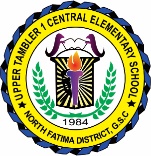 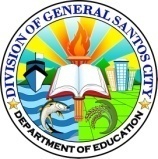 Distrito ng Hilagang FatimaPAARALANG ELEMENTARYANG SENTRAL NG UPPER TAMBLERFatima, Lungsod ng Heneral SantosFIRST QUARTER EXAMINATION IN ENGLISH 6Name: ____________________________________		Date: ________________
Test I. Analyze and identify the sound devices for each sentence. Choose the letter of the correct answer.
1. The phone rings inside the room.
       a. context clues	 	b. simile		c. personification	d. onomatopoeia
2. Why do you cry, Willie? Why do you cry? Why, Willie? Why, Willie? Why, Willie?
       a. assonance		b. alliteration		c. hyperbole		d. simile
3. It was cold I saw polar bears wearing jackets.
       a. assonance		b. hyperbole		c. personification	d. simile
4. The team leader moves as brave as a lion.
       a. context clues	 	b. simile		c. personification	d. onomatopoeia
5. The snow is a white blanket.
       a. assonance		b. alliteration		c. hyperbole		d. metaphorTest IIA. Combine the underline words to make a single word with prefix.The crime happened in the middle of the night.The president and the media did not agree on the issue.My uncle was the former mayor of the town.Test IIB. Choose an appropriate suffix from the parenthesis to complete the sentence.The price of the dress is reason_____ 	(-ous, -able, -ness)The rains came so sudden_____ 		(-ly, -less, -y)My heart quick____ when I was called. 	(-wise, -al, -en) Test III Choose the meaning of the idiomatic expression from the choices given. Francis ran from third base to home plate like a flash.angrily			b. in bright light		c. in great speed“That is a big talk for a little boy,” said the father.a long talk		b. a serious talk		c. using long words Edgar’s heart was in his mouth while the votes were being counted.Edgar’s stomach felt hungryEdgar felt very anxiousEdgar’s heart had a painTest IV. Select the correct verb of the simple tense to complete the sentence. Write the letter of your best answer on your paper.15. Water _____ a universal solvent.	a. is			b. are			c. was			d. will be16. I ______ my favorite cartoon program last night.	a. watch		b. watches		c. watched		d. will watch17. The Grade Six teachers _____ in the library this afternoon for a short conference.	a. meet		b. meets		c. met			d. will meet18. Half of the earth’s species ___ well in the warmth and wetness of the rainforest.	a. grow		b. grows		c. grew			d. will grow19. The Parents Teachers Association _____ a general assembly twice a year.	a. hold			b. holds		c. held			d. will hold20. Rodrigo Roa Duterte _____ the thirteenth president of the republic.	a. is			b. are			c. was			d. will be Test V. Select the correct verb (perfect tenses) to complete the sentence. Write the letter of your best answer.21. Anita __________ when Rosie called.	a. has eaten		b. have eaten		c. had eaten 		d. will have eaten22. The show _______ by the time we find seats.	a. has ended		b. have ended		c. had ended		d. will have ended23. Mrs. Cruz ________ breakfast when Ramon got up.	a. has prepared	b. have prepared	c. had prepared       	d. will have prepared24. The farmers _______ the fruits since last week.	a. has picked		b. have picked		c. had picked   	d. will have pickedTEST VI. Provide the correct gender of pronoun for each sentence. Choose the letter of the correct answer.25. Ryan is a tall player, _______ loves playing for his school.a. he		b.  her			c. his		d.  she26. Ma’am Ebio sends me ________ money to buy some pens.a. he		b.  her			c. his		d.  she27. The boys brings _______ art materials for our MAPEH class.a. he		b.  her			c. his		d.  their28. Mother tells me about _______ plan for the camping.a. he		b.  her			c. his		d.  sheTEST VII. Read the sentences and choose the letter of the most appropriate modal for each.29. Last year, my grandma ________ thread the needle.a. can		b.  could		c.  shall	d.  should30. We _________ definitely win the championship game.
a.  can		b.  could		c.  shall	d.  ought to31. You _________ stop smoking because it is bad for you.
a. must		b.  can			c.  should	d.  will32. I _______ tell the truth to the teacher.
a. ought to	b.  must		c.  should	d.  will33. ________ I sit down now?
a.  Can		b.  Could		c.  May		d.  WillTest IV. Read the story silently. Answer the questions that follow.Mang Carding was a widow who lived in a small fishing village near Lake Mainit. He had no companion except Tapang, a fierce and loyal dog. Mang Carding used to be a fisherman when he was younger and stronger. Now, he could fish no longer. He buys the catch of other fishermen and sells them to houses in the village. One day, Mang Carding decided to take another dog. Tapang was old like himself.“But how shall I get rid of Tapang? I cannot afford to feed two dogs.”He decided to lose Tapang in the forest near the mountain of Kitcharao. To reach the forest, he had to cross a river. As he and Tapang crossed the river, his foot was caught in some weeds. He felt and was carried by the swift current. He shouted for help but the water kept choking him.Tapang realized what was happening. He swam towards his master and pulled him slowly toward the river bank. The dog heaved and panted as he pulled Mang Carding. He did not let go of his master’s arms. Tapang was determined to save his master. He pulled him with all his strength safely to the river bank.Where did the story happen?In the mountain of Kitcharao			c. In the fishing village near Lake MainitIn a river crossing					d. In the forest of a mountain35. Who was the secondary character in the story?Mang Carding, the widower			c. Tapang, a fierce and loyal dogThe younger fisherman in the village		d. The women in the villageWhy did Mang Carding decide to take another dog?He wanted more companion			c. He could not depend on an old dogHe wanted a companion for Tapang		d. He wanted another mouth to feedWhat words best describes Tapang?Growing like his master				c. Fierce and loyal to his masterWeak and no longer helpful			d. Still a good swimmer Which is the first event in the story?Mang Carding decided to take another dogHe took Tapang to the forest near the mountainHe crossed a river to reach the forestHis foot was caught in some weeds in the riverTest VI. Read each passage and tell the author’s purpose whether is to entertain or to inform, to persuade.  39.  How does an animal get on the endangered species list?  Who decides?  An animal is placed on the endangered species list by the National Parks and Wildlife Office.  The Office takes into account how many animals are left, how old   they are, and where they live.  For example, a certain species may live only in a   small area, be under stress from nearby development, and be producing very few young.  This species might be listed. 40.  Unfortunately, many species of bats are endangered or already extinct.   It is vital that we join forces to protect the bats that remain.  Bats feed on harmful insect pests.  They are also responsible for up to 95 percent of the reseeding of the tropical rain forests.  Without those forests, our delicate balance of oxygen and moisture could be destroyed. 41.  Nomer opened the barn door with just a crack and peered in.  At first he saw nothing.  He scanned the rafters, seeing only that they look bumpy.  As his eyes adjusted, he began to see them, first one tiny shape, and then another and another.  Bats!  Thousands of them were sleeping the day away until nighttime.  A cold shiver went up Nomer’s spine. 42. I heard a commotion on the beach and went down to investigate.  What I saw   was a creature bigger than any fish I ever saw. It was flapping feebly in the sand.  It  was clear that the village folk had agreed to divide it among themselves.  I tried  to get them to throw it back in the water, but they refused.Test VII. Identify the forms and conventions of film and moving pictures that being asked for each number. Choose the letter of the correct answer.43. It is the element of film that indicate the time of the day, the mood of the scene and can be used to change the appearance of an object or image.
a. blocking		b. directing		c. lighting		c. casting44. It is the element of film that dictates where artists will stay on stage and how they move in a particular scene. It is the arrangement of the position of the characters in a film sequence.
a. blocking		b. slow-motion		c. stunts		d. dialogue45. This is the skillful putting together of the different elements of film to produce movie that viewers can enjoy.
a. casting		b. directing		c. characterization	d. film editing46. It is the place or environment where a film can be shoota. setting		b. category		c. characterization	d. manuscriptTest VIII. Identify the mood or tone of the story/selection/line read.47. Out from the market, a dog was running fast. In his mouth was a bone, on his way home, however, he had to walk a small wooden bridge across a brook. But as he was crossing, he saw his own shadow in the water below, He thought, “I must have that bone too.” He barked at his own shadow. And the bone in his mouth fell into the water – gone forever.	a. regretful		b. triumphant		c. sad			d. peaceful48. “He was willing to sacrifice for the benefits of others.”	a. generosity		b. despair		c. fear			d. disappointment49. A king was talking a walk in the forest when he met an old man. “I am a king and I reign over a big, wealthy kingdom. I rule other countries for I am a great king,” he told the old man.		“I am a king, too.” said the old man slowly and softly.		“You are?” the king, surprised as he looked at the worn-out clothes of the old man, asked him, “What kingdom do you rule?”		“I rule myself,” the old man quietly answered.	a. funny			b. solemn		c. happy		d. friendly50. The old folks in Kalanganan in the province of Maguindanao used to believe in the “kapre.” It was very big and tall that a man reached up only to his knees.The people believed that the “kapre” provided them security against bad elements. When strangers came to Kalanganan with evil plans, the “kapre” appeared to frighten them. The men never accomplished their plans and never came back to the area.	a. protective		b. indifferent		c. sarcastic		d. humorous 
ObjectivesNo. of ItemsItem DistributionPercentageAnalyze and identify different sound devices or figures of speech in a text heard or read 51 – 5 10%Decode meaning of unfamiliar words using structural analyses (affixes)66 – 11 12%Infer the meaning of idiomatic expressions using context clues312 – 14   6%Use the simple present tense of the verb 615 – 20 12%Use the present perfect tense of the verb421 – 24 8%Use the pronoun-reference agreement (number, case, gender)424 – 28 8%Compose clear and coherent sentences using modals529 – 33   10%Evaluate narratives based on how the authors developed the elements534 – 3810%Determine tone, mood, and purpose of the author439 – 42 8%Describe the different forms and conventions of films and moving pictures443 – 46 8%Infer the speaker’s tone, mood, and purose447 – 50   8%Total5050 100%